ПРЕСС-РЕЛИЗк пресс-конференции «О Годе добровольца и конкурсе «Доброволец – России»   16 апреля в 10.00 в ИА «Татар-информ» состоится пресс-конференция «О Годе добровольца и конкурсе «Доброволец – России».В пресс-конференции планируют участие:1.	Заместитель министра по делам молодежи и спорту Республики Татарстан Гарифуллин Рустам Маратович;2.	Директор РМОО «Центр развития добровольчества в Республике Татарстан», председатель комиссии Общественной платы РТ по молодежной политике и патриотическому воспитанию Синеглазова Анна Григорьевна;3.	Руководитель департамента по работе с волонтерами АНО «Дирекция спортивных и социальных проектов» Мубаракшин Наиль Азатович;4.	Заместитель председателя комиссии Общественной палаты Республики Татарстан по вопросам развития институтов гражданского общества, взаимодействию с общественными советами Сафин Тимур Фадбирович.В 2017 году все добровольцы страны получили свой собственный праздник Указом Президента Российской Федерации В.В.Путина от 27.11.2017 №572 5 декабря установлен Днем Добровольца (волонтера).2018 год объявлен Указом Президента Российской Федерации В.В.Путина от 6.12.2017 №583 «Годом добровольца и волонтера», что стало результатом усилий крупных добровольческих организаций со всей России, старейшая из которых работает уже более 25 лет. В республике Татарстан добровольческое движение активно развивается более 10 лет – первый Республиканский добровольческий форум состоялся в 2006 году, и объединил всего 14 добровольческих групп из двух городов Казань и Набережные Челны. На 1 января 2018 года в республике работают 900 добровольческих объединений с общей численностью 46 900 молодых людей. Одним из основных итогов 2017 года стала победа в конкурсе «Доброволец России» движения «Kazanvolonteers» в номинации «Лучший региональный добровольческий центр» и Гульфии Мутыгуллиной, руководитель проекта «Я добротворец» в номинации «Культурное волонтерство», Екатерины Павловой в номинации «Юный доброволец - социальное волонтерство», кроме того лауреатами конкурса, которые вошли в тройку лучших по своему направлению стали: Спиридонов Дмитрий, руководитель Республиканского молодежного экологического штаба в номинации «Экологическое волонтерство», Гайфуллина Анастасия, руководитель Центра развития добровольчества г.Набережные Челны в номинации «Лучший муниципальный добровольческий центр», АдильУткузов, региональный координатор Всероссийского общественного движения «Волонтеры-медики» в Республике Татарстан  в номинации «Региональное отделение ВОД «Волонтеры-медики», Загиров Айдар в номинации «Волонтерство в чрезвычайных ситуациях». МИНИСТЕРСТВО ПО ДЕЛАМ МОЛОДЕЖИ И СПОРТУ РЕСПУБЛИКИ ТАТАРСТАН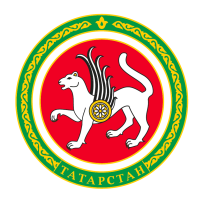 МИНИСТЕРСТВО ПО ДЕЛАМ МОЛОДЕЖИ И СПОРТУ РЕСПУБЛИКИ ТАТАРСТАНТАТАРСТАН РЕСПУБЛИКАСЫ ЯШЬЛӘР ЭШЛӘРЕ ҺӘМСПОРТ МИНИСТРЛЫГЫТАТАРСТАН РЕСПУБЛИКАСЫ ЯШЬЛӘР ЭШЛӘРЕ ҺӘМСПОРТ МИНИСТРЛЫГЫул.Петербургская, д.12, г. Казань, 420107ул.Петербургская, д.12, г. Казань, 420107Петербургская урамы, 12 нчейорт, Казаншәһәре, 420107Петербургская урамы, 12 нчейорт, Казаншәһәре, 420107Тел.: (843) 222-81-01, факс: (843) 222-81-79.E-mail: mdmst@tatar.ru, http://mdms.tatarstan.ruТел.: (843) 222-81-01, факс: (843) 222-81-79.E-mail: mdmst@tatar.ru, http://mdms.tatarstan.ruТел.: (843) 222-81-01, факс: (843) 222-81-79.E-mail: mdmst@tatar.ru, http://mdms.tatarstan.ruТел.: (843) 222-81-01, факс: (843) 222-81-79.E-mail: mdmst@tatar.ru, http://mdms.tatarstan.ruТел.: (843) 222-81-01, факс: (843) 222-81-79.E-mail: mdmst@tatar.ru, http://mdms.tatarstan.ru